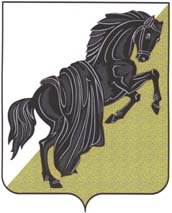 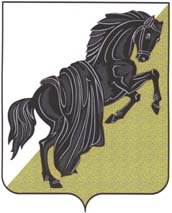 СОВЕТ депутатовТЮБУКСКОГО СЕЛЬСКОГО ПОСЕЛЕНИЯКаслинского муниципального районаШЕСТОГО СОЗЫВАЧелябинской областиР Е Ш Е Н И Е от «05» февраля 2024 года № 132                                                    	с. ТюбукО награждении Почётной грамотойграждан Тюбукского сельского поселения   Руководствуясь Положением о Почетной грамоте граждан Тюбукского сельского поселения от 05.07.2007 г. № 90 пунктом 1 статьи 2.             Совет депутатов Тюбукского сельского поселения РЕШАЕТ:В честь юбилейной даты, за многолетний и добросовестный труд, большой вклад в развитие Тюбукского сельского поселения, а также ходатайство администрации Тюбукского сельского поселения наградить почетной грамотой жителя с.Тюбук, бывшего главу ТСП- Ситникова Владимира Александровича.Согласно Положения «О Почетной грамоте граждан Тюбукского сельского поселения» выделить Ситникову Владимиру Александровичу премиальное вознаграждение в сумме 5000 рублей (пять тысяч рублей) без учета подоходного налогаСведения о награждении Почетной грамотой опубликовать в газете «Красное Знамя» и на официальном сайте администрации Тюбукского сельского поселения http:// tubyk.ru Председатель Совета депутатовТюбукского сельского поселения                            Н.Л. Ладейщикова